Разработка учебного занятия по дисциплине «Основы экономики» на тему «Производительность труда»Преподаватель: Пядина Татьяна Игоревна,ГБПОУ «ДХТ им. Красной Армии»ВведениеДисциплина «Основы экономики» является частью основной профессиональной образовательной программы в соответствии с ФГОС по специальности  18.02.06 Химическая технология органических веществ (базовой  подготовки).Занятие «Производительность труда» относится к теме «Трудовые ресурсы организации, нормирование и оплата труда» в разделе «Экономические ресурсы организации (предприятия)».Технологическая карта занятияДисциплина: Основы экономикиТема: «Производительность труда»Цели занятия:Образовательные: сформировать представление о понятии «производительность труда», методах ее измерения, показателях производительности труда.Развивающие: способствовать развитию критического, творческого мышления у обучающихся, навыков общения, работы в команде.Воспитательные: способствовать воспитанию чувства ответственности за результат коллективного труда, активности и самостоятельности в принятии решения.Тип занятия: изучение нового учебного материала.Метод обучения: игровые технологииКомплексно-методическое обеспечение:Раздаточный материал: лист рабочей тетради «Производительность труда» (Приложение 1)Кроссворд «Трудовые ресурсы предприятия» (Приложение 2)ШаблоныНожницыМаркеры Таймер и секундомерПлан учебного занятия:Вопросы для фронтального опроса по предыдущим темамОпределение понятия «трудовые ресурсы»Персонал – это…Персонал делится на 2 группы…К непроизводственному персоналу относятся…К промышленно-производственному персоналу относятся…Назовите категории промышленно-производственного персоналаКто относится к основным рабочим?Кто относится к вспомогательным рабочим?Дайте определение понятию «нормирование труда»Какие нормы, необходимые для организации труда вы знаете?Норма времени – это…Норма выработки – это…Назовите методы изучения затрат рабочего времениДайте определение понятию «хронометраж»Дайте определение понятию «фотография рабочего дня»Задание для всех учащихсяВыбери лишнее:Персонал, кадры, трудовые ресурсы предприятия, рабочие.Механик, технолог, слесарь, экономист, инженер.Норма выработки, норма переработки, норма времени, норма обслуживания.Рабочие, специалисты, руководители, аппаратчики, служащие. Конспект лекцииПроизводительность труда – основной показатель эффективности использования трудовых ресурсов на предприятии.Производительность труда определяется количеством продукции, вырабатываемой одним работником за единицу времени, или количеством рабочего времени, затраченного на производство единицы продукции.В связи с этим выделяют два основных показателя производительности труда:1. Количество продукции, произведенное в единицу рабочего времени, называется выработка. Выработка может рассчитываться как в натуральных показателях (шт, т, м), так и в денежном выражении(рабочий изготавливает 5 деталей в час, бригада штукатуров красит 200 квадратных метров площади за смену).Расчет выработки производится либо как отношение объема выпущенной продукции (ВП) к среднесписочной численности работников (Ч), либо как отношение объема выпущенной продукции (ВП) к затратам рабочего времени на производство этой продукции (Т).В = ВП / Ч – узнаем, какой объем продукции приходится в среднем на одного работника за определенный период (день, месяц, год)В = ВП / Т – узнаем, какой объем продукции производится за одну рабочую единицу времени (час, день) всеми рабочими. 2. Трудоемкость – показывает, сколько рабочего времени затрачено на производство единицы продукции.Трудоемкость рассчитывается как отношение затрат рабочего времени на производство всей продукции (Т) к объему выпущенной продукции (ВП).Тр = Т / ВП, человеко-часПоказатель выработки является прямым показателем производительности труда: чем выше выработка, тем выше производительность труда. Трудоемкость – показатель, обратный выработке, поэтому чем ниже трудоемкость, тем выше производительность труда. Важнейшей задачей любого предприятия является повышение производительности труда. Факторы роста производительности труда:Повышение технического уровня производства Механизация и автоматизация производстваВнедрение новых технологических процессовПовышение качества сырьяУлучшение организации производства и трудаУпрощение структуры управленияПовышение уровня специализации и квалификации работниковМотивация трудаСтруктурные изменения в производствеИзменение трудоемкости Изменение доли отдельных видов продукцииИзменение внешних условийХод игрыДля трудовой деятельности создается 3 команды с неравным количеством участников. Каждая команда является представителем отдельного предприятия, имеющего своё фирменное название (команды сами выбирают себе название). На всех предприятиях производится одинаковая продукция: производство «машинок» по установленному стандарту. Эталон готового изделия имеет вид: вырезанная из бумаги машинка, равномерно раскрашенная цветным маркером. Практическая часть выполняется в 3 тура. Первый тур. Даётся задание первого тура: за 2 минуты изготовить максимальное количество по указанному эталону. После команды “стоп” идет подсчет готовой продукции и данные заносятся в таблицу. Далее перед командами ставится проблема: как рассчитать производительность труда и оценить работу каждой команды?  Учащимся предлагается самостоятельно рассчитать производительность и занести данные в таблицу: Второй тур. Результаты работы можно оценивать не только количеством готовой продукции, но и количеством затраченного времени. В этом случае задается производственная программа. Во втором туре команды получают следующее задание: каждая фирма должна изготовить 10 изделий, при этом зафиксировать по времени начало и окончание работы. Показатели занести в таблицу. Перед учащимися снова ставится проблема: как определить результат труда по затраченному времени. В ходе коллективных обсуждений выводится показатель, который называется трудоемкость. Это время, затраченное на производство единицы продукции. Учащиеся рассчитывают показатель трудоёмкости и заносят данные в таблицу. Третий тур. Задачей любого предприятия является не только определение показателей производительности труда, но и постоянное улучшение достигнутых результатов. В 3-м туре предлагается изменить условия работы для того, чтобы учащиеся смогли сравнить изменения результатов и сформулировать факторы, влияющие на повышение их производительности. Условия меняются индивидуально для каждой команды: 1 команда: выдаются вырезанные шаблоны готовых изделий. 2 команда: выдаются дополнительные орудия труда – ножницы. 3 команда: условия остаются прежними.Результаты работы снова заносятся в таблицу. Показатели должны измениться в сторону увеличения. Команды анализирует причины изменений и определяют фактор, повлиявший на позитивные изменения (оснащенность трудового процесса орудиями труда и механизмами, повышение квалификации персонала). Критерии оценкиЗа каждый индивидуальный верный ответ студент получает 1 жетон. За каждую командную победу участники всей команды получают по 1 жетону.0 жетонов «неудовлетворительно»1 – 2 жетона «удовлетворительно»3 – 4 жетона «хорошо»5 и более жетонов «отличноЗаключениеДанное занятие направлено на формирование представления о понятии «производительность труда», методах ее измерения, показателях производительности труда; развитие критического, творческого мышления у обучающихся, навыков общения, работы в команде; воспитание чувства ответственности за результат коллективного труда, активности и самостоятельности в принятии решения.Благодаря использованию игровых технологий внимание студентов полностью сосредоточено на занятие. Кроме того, в процессе практической деятельности успешнее осваиваются основные и профессиональные компетенции.Список литературыЭкономика организации : учебник для студ. учреждений сред. проф. образования / Н. П. Котерова. – 7-е изд., стер. – М. : Издательский центр «Академия», 2014. – 288 с.Экономика организации (предприятия) : учебник / В. Д. Грибов, В.П. Грузинов, В. А. Кузьменко. – 10-е изд., стер. – М. : КНОРУС, 2016. – 416 с. – (Среднее профессиональное образование).Приложение 1Производительность трудаПроизводительность труда – основной показатель эффективности использования трудовых ресурсов на предприятии.Производительность труда определяется количеством продукции, вырабатываемой одним работником за единицу времени, или количеством рабочего времени, затраченного на производство единицы продукции.Показатели производительности труда:1. ________________ - количество продукции, произведенное в единицу рабочего времени, называется. В = ВП / Ч – узнаем, какой объем продукции приходится в среднем на одного работника за определенный период (день, месяц, год)В = ВП / Т – узнаем, какой объем продукции производится за одну рабочую единицу времени (час, день) всеми рабочими. ВП – объем выпущенной продукции Ч – среднесписочная численность работниковТ – время, затраченное на производство данной продукцииВыработку можно рассчитать как в ____________________, так и в денежном выражении.2. ________________ – показывает, сколько рабочего времени затрачено на производство единицы продукции.Тр = Т / ВП, человеко-часЧем выше выработка, тем _________ производительность труда, чем __________ трудоемкость, тем выше производительность труда. Факторы роста производительности труда:____________________________________________________________________________________________________________________________________________________________________________________________________________________________________________________________________________________________________________________________________________________________________________________________________________________________________________________________________________________________________________________________________________________________________________________________________________________________________Решение задач.Задача 1. На машиностроительном заводе произведено 1000 шестеренок. При этом на производство одной шестеренки у рабочих уходило 4 часа. Требуется рассчитать производительность труда рабочих.Задача 2. Выпуск изделия составляет 2 500 тыс. руб. за год. Численность работающих на производстве – 141 чел. Определить выработку по данному изделию.Задача 3. В отчётном году объём валовой продукции составил 750 млн.руб, среднесписочная численность работников - 200чел. В планируемом году объём валовой продукции предусматривается в сумме 810 млн. руб, производительность труда на одного работника должна возрасти на 7% против отчетного года. Определить: численность работников в планируемом году.Контрольные вопросы1. Дайте понятие производительности труда.2. Назовите показатели, характеризующие производительность труда.3. Дайте понятие показателям выработки и трудоемкости.Приложение 2Кроссворд «Трудовые ресурсы предприятия»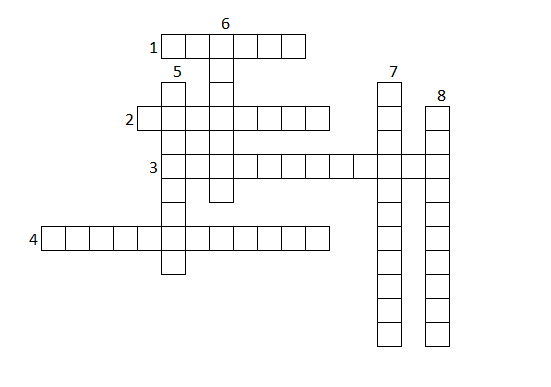 По горизонтали:Человек, который руководит производственными участками и бригадами рабочих.Совокупность работников предприятия.Изучение организации труда на рабочем месте и установление на ее основе норм времени и выработки.Категория работников, занятых руководством производственным процессом.По вертикали:Специалист, обладающий знаниями о способах производства той или иной продукции.Рабочий, осуществляющий обслуживание, ремонт, сборку, наладку производственного оборудования.Метод изучения затрат рабочего времени путем наблюдения за повторяющимися операциями или их отдельными элементами.Категория работников, выполняющих экономические, инженерные, технические работы.Эталон кроссворда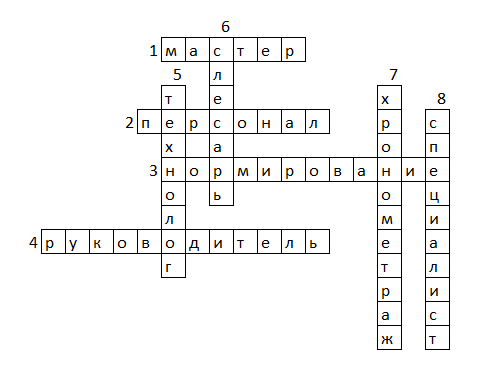 № этапаСодержательно-смысловые блокиДеятельность преподавателяДеятельность обучающихсяОжидаемый результат1Организационный этап.5 мин.Приветствие, разделение учащихся на три команды, сообщение темы занятияСдача рапорта, делятся на три командыОбучающиеся готовы к занятию2Актуализация знаний20 мин.Фронтальный опрос, кроссвордУстно отвечают на вопросы, коллективно разгадывают кроссвордПравильные ответы на вопросы, решение кроссворда3Изучение нового материала55 мин.Объяснение нового учебного материала, проведение игры, подведение итогов игрыЗаполняют листы рабочей тетради, участвуют в игре, делают выводы Обучающиеся усвоили новый материал4Подведение итогов, рефлексия10 мин. Рефлексия, выдача домашнего заданияДелятся впечатлениями, задают вопросы, записывают домашнее задание Обучающиеся осознали свои эмоции от занятияИтого: 90 мин.Итого: 90 мин.Итого: 90 мин.Итого: 90 мин.Итого: 90 мин.Название фирмыКоличествоработниковКоличествопродукцииПроизводительность трудаНазвание фирмыКоличество продукцииВремя работыТрудоёмкостьНазвание фирмыПервоначальная производительностьИзменённая производительностьПрирост производительности